附錄四-2：高中職指定組企劃書格式(以下為參考格式，但不限於此)封面創新提案參賽作品內文文字，一律由左而右橫向書寫，以A4規格直向紙張(字體為12點大小標楷體、1.5行距、上下左右邊界皆為2.5公分) 企劃案名稱目標客群描述(profile)姓名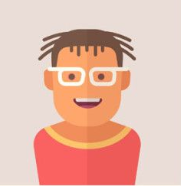 年齡職業人格特質生活習慣地理範圍企劃概念(創新的主軸)Slogan(凸顯特點、易記)企劃呈現方式可使用文案、腳本、影片、歌曲、海報等方式呈現